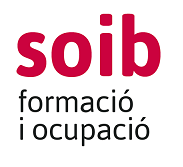 FAIG CONSTAR:Que en data 28 d’octubre de 2022 es fa pública la llista provisional del procés de selecció de personal formador del mòdul MF0233_2 Ofimàtica. S’han presentat 3 persones candidates. El resultat del procés de selecció ha estat el següent:Juan Antonio Ryan González: 62,25 punts.Carlos Javier Martínez Becerra: 56,50 punts.Maria del Carme Rodríguez Valls: 55 punts.Les persones interessades disposen de 3 dies hàbils (fins al 03/11/2022) per a presentar reclamacions*.Eivissa, 28 d’octubre de 2022La directora insular del SOIBa Eivissa i Formentera,Maria Dolors Roig Martí(*) Les al·legacions es presentaran per escrit dirigides al centre de formació SOIB Blanca Dona, indicant el motiu de l’al·legació. El document es presentarà amb registre d’entrada dins el termini establert, al centre de formació SOIB Blanca Dona (Carrer Sa Blanca Dona, 2. Ctra. Eivissa – Sant Antoni km 1,2, 07800, Eivissa) o a qualsevol punt de l’Administració que actuï com a Registre General. La documentació presentada s’ha d’enviar per correu electrònic, escanejada, a soibcentreblancadonaeivissa@soib.caib.es .Selecció de personal formadorCentre de Formació SOIB Blanca DonaSelecció de personal formadorCentre de Formació SOIB Blanca DonaEspecialitatOfimàtica (MF0233_2)Núm.ordre i acció formativaMP13/22; 846/22Dates d’impartició23/01/2023 a 16/03/2023